芜湖新兴铸管有限责任公司运输部新建内燃机车检修线工程监理招标公告日 期： 2021年05月17日招标编号：WHXX202105018YSBGCJL项目所在地：安徽省芜湖市三山区招标条件本项目已经过批准，项目资金来源为企业自筹，招标人为芜湖新兴铸管有限责任公司，本项目已具备招标条件，现招标方式为公开招标。项目概况和招标范围    规模：运输部新建内燃机车检修线工程监理投标人资格要求投标人须具有国家建设部门颁发的铁路工程专业乙级及以上资质。投标单位拟派总监须具有相应专业的注册监理工程师。本项目不允许投标人以联合体形式投标。招标文件的获取     获取时间：2021年05月18日00:00至2021年05月24日16:00      获取方式：www.whxxzg.com/13966028668@163.com投标文件的递交     递交截止时间：2021年05月25日09:30      递交方式：芜湖市弋江区春洲路2号，纸质文件递交。开标时间及地点2021年05月25日09：30，芜湖新兴铸管有限责任公司招标办212会议室。七、其他      详见《公告内容》和《投标人须知及要求》。  八、公告内容我公司将于近日对运输部新建内燃机车检修线工程监理进行招标，有意向合作的公司可与我公司联系并网上报名（疫情期间谢绝现场报名），请按要求填写投标报名函，并附上相关资质资料等，公平交易承诺函（加盖公章）扫描后发至过志峰邮箱。联系人及电话：工程管理部：    孙星超        15385537006招标办：    过志峰    13966028668所有参标单位必须报名，报名截止日期为2021年05月24日 16：00逾期不报名者将不允许参加招标。单位名称：芜湖新兴铸管有限责任公司        单位地址：芜湖市弋江区春洲路2号             开 户 行：工行环办帐  号：1307023219000109264电  话：0553-5698563                 邮  编：241000                       联 系 人：过志峰邮  箱：13966028668@163.com投标人须知及要求本公司拟对运输部新建内燃机车检修线工程监理，实行公开招投标，择优选定施工队伍，现将有关招标事项说明如下：一、工程名称：运输部新建内燃机车检修线工程监理                                             二、投标保证金本次招标收取投标保证叁仟元整（电汇，基本账户汇款），投标人需在2021年05月24日17:00点前缴纳此费用（否则视为自动放弃投标资格），注明投标保证金。如未中标，发包人将会无息退还此费用(60日内)，如中标，则在履约保证金足额缴纳后退还。单位名称：芜湖新兴铸管有限责任公司单位地址：芜湖市弋江区春洲路2号开 户 行：工商银行芜湖环城路支行帐    号：1307023219000109264此项目中标单位需缴纳60万元安全保障金。三、投标有效期及承包范围：本项目为运输部新建内燃机车检修线及配套工程的全过程监理服务。项目概况和估算工作量： 桩基、土建基础、新建内燃机车检修库房、设备安装、机电设备安装、管道工程、电气工程等其他配套设施的工程施工监理。运输部新建内燃机车检修线工程建安费约为840万元。3.  投标有效期:90天。四、工期： 开工日期： 2021年5月 20日（暂定）                                           竣工日期： 2021年 10月17日                             合同工期总日历天数  150  天具体开工时间以现场条件具备，发包人书面通知为准。五、投标说明1.	按总价包干的方式报价（包括本工程监理人员工资、工会经用、教育经费、养老保险、住房公积金、办公费、差旅费、现场补贴、公司管理费、现场必备的检测设备和交通工具的购置及使用费和现场住宿费、电话费等）。2.	本报价是为完成本工程监理服务所需的全部费用，开具6%增值税专用发票。3.	总价包干价必须要有详细的子项价格组成（列表说明）。4.  本项目评标办法见下表，投标单位需对表内要求内容在投标书中如实反馈。5. 本项目签订合同时，根据工作量和投标人报价签订合同。现场开标，投标书当众启封，由发包人评标小组根据报价、项目方案、企业信誉等对投标文件进行综合评分，根据综合评分依次确定1~3名中标候选人单位，得分最高者为优先选择单位。由业务部门与中标候选人单位进一步商务谈判等相关内容，确定中标单位后，向中标单位发出中标通知。投标人的资质不达标等实行一票否决制。无效投标发生下列情况之一者，视为无效投标。投标文件未按规定加盖公章和签字。投标文件字迹模糊、无法辨认影响评标的。授权委托书未加盖单位公章和法定代表人印章（或签字）的。投标人以任何形式干扰招投标工作公开、公正进行的。投标人企业资质不全或无资质的。附有招标人不能接受的条件的。在投标文件中有两个以上的报价，且未明确哪个报价有效。以联合体方式投标而无共同投标协议的。以他人名义投标的。未按招标文件要求提交投标保证金的。投标人串通投标、弄虚作假或者以行贿、欺骗等不正当手段谋取中标的。投标文件与招标文件存在严重背离等其他问题的。六、对投标人的资质要求投标人必须具有独立法人资格，具有独立订立合同的能力。投标代表为法人代表或持有法人委托书的委托代理人。投标人未处于被责令停业、投标资格被取消或者财产被接管、冻结和破产状态。投标人企业没有因骗取中标或者严重违约以及发生重大工程质量、安全生产事故等问题被有关部门暂停投标资格并在暂停期内的。投标人所提供的所有证件及证明材料的内容没有失真或者弄虚作假。投标人项目经理承担过所投标段类似项目。投标人符合法律、法规规定的其它条件。七、投标人应当提交的资格和资质证明投标人携带相应资质证书、营业执照。（加盖公章的复印件）投标人个人有效证件及法人委托书证明（加盖公章和法定代表人印章或签字）或法定代表人本人有效证件。八、编制投标书的原则要求和说明1. 投标书应含有上述所列第五、六、七项相应内容。2. 技术标书除按通常做法外，有以下补充约定：（1）有本项目的项目经理和副经理名单及在投标人公司的任职说明，项目部的设置和人员的组成应有详细说明。（2）投标文件的内容必须有完整可行的方案，招标方将以此为合同考核的重要依据。3. 标书一式四份，其中正本一份，副本三份，任何情况下标书开标后不予退还，投标费用自理。报价文件一份即可，须单独密封。4. 投标商应在开标前将投标文件送达到指定地点，逾期未到的都将视为弃权。如因特殊客观原因，投标人应于开标前告知招标人，并得到其同意者除外。5. 投标人不得在开标当日至投标有效期满前撤回投标文件，否则其投标保证金将不予退还。6.投标文件需胶装。九、约定和说明1. 因不可抗力造成工程全面中断，中断期间不计监理费用，工期顺延。因不可抗力造成本工程工期延长，每个月按10000元/月另行支付监理费用（超过15天的按半个月支付，不足15天的不计费用），工期以工程现场完工时间为准。因甲方原因造成工期延长，每个月按20000元/月另行支付监理费用（超过15天的按半个月支付，不足15天的不计费用），工期以工程现场完工时间为准。2．双方约定的工程款（进度款）支付的方式：无预付款，合同总价分时段的付款时间和比例，投标方需在商务标中体现，经双方协商统一后，在合同中约定，本工程监理费付款方式:为银行现汇支付。3. 投标人如有其它承诺条款，其它承诺书经单位盖章后作为招标文件附件。投标人的所有承诺、本招标书和中标方投标书的条款作为签订承包合同的依据，中标方不得以任何理由提出更改或附加条件。4. 如中标人中标后毁约拒签合同，发包人有权扣除投标保证金。十、其它：承包人应严格执行安全生产的有关规定，按安全规范组织工作。本工程不得分包、转包。中标单位必须遵守发包人厂规厂纪，服从发包人管理。投标前请认真阅读本招标文件，参加招标即已认可本文件所有条款，解释权属发包人。本项目拦标价为300000元（叁拾万元整），超过拦标价的做废标处理。十一、监理工作目标、范围及工作内容：监理目标：1.1质量目标：确保所监理的工程能够达到该工程施工合同所约定的质量标准和质量目标。1.2工期目标：确保承包人能够按建设工程施工合同中要求的合同工期完成任务并及时交付招标人使用。1.3安全目标：认真审查施工组织设计中的安全技术措施和专项施工方案，确保承包人建立健全安全生产责任制和安全生产专项系统，落实安全预防措施，确保工地安全无事故。工作范围：2.1负责施工图纸的交底会审、施工阶段的质量监督、进度控制、信息管理、组织协调、档案资料的管理、安全生产和文明施工的监督以及对已完工程量的审核。2.2全面负责完成工程项目的施工监理任务工作内容：3.1 审查施工方的施工组织设计  3.2工程的重点或关键部位，应要求施工单位提出具体方案，经审查认定后方可施工。  3.3 控制工程进度 ： 审核施工单位提出工程进度计划，对进度计划是否满足规定的竣工日期的要求提出意见。审核施工单位月、周进度计划的可行性，如发现执行过程中不能完成工程计划时，应检查分析原因，督促施工单位及时调整计划和采取补救措施，以保证工程进度的实现。  3.4 每周定期参与有关施工进度、质量及安全的协调会议 并做好会议记录，及时协调处理相关的问题。3.5建立工程监理日记制度，详细记录工程进度、质量、设计修改、工地洽商等问题 以及其它有关施工过程中必须记录的问题。  3.6 每周向招标单位提交监理工作周报，每月向招标单位提交一份监理工作月报。要求做到图文并茂，切实反映每月工程质量、进度状况，以实际与计划作比较，发现偏差，及时找出原因，加以调整，确保工程进展顺利。方便招标单位直观、系统地了解整个工程面貌。   3.7 控制工程质量 ：根据施工图纸、国家及相关施工规范和本工程施工承包合同中的《施工技术操作规范》的要求严格监理施工质量，配合招标单位进行施工质量100％细部检查工作，经招标单位批准的检查表单须完整、真实填写。 3.8中标单位在开工后，应及时制定施工单位管理人员及工程质量的考核细则提交招标单位。并定期（半月）进行一次考核，将考核情况上报给招标单位。  3.9对工程使用的原材料、半成品、构配件，进场时必须检查其出厂合格证、质保书、 材质化验单，同时进行见证取样、送样（由见证员进行），并按规定进行抽查和复验。  3.10 监督检查安全和文明施工  ：监督和定期（每周一次）检查施工总包单位现场施工的安全、文明措施并作好记录。3.11 投资控制 ：复核施工单位每月上报的已完工程量的形象进度表，并提出书面意见。  3.12负责隐蔽工程验收、中间验收和竣工初验，并督促整改。 3.13配合发包单位进行工程竣工验收工作。3.14审查施工单位编制的竣工图，保证其正确无误，并及时提交招标单位。 3.15负责工程监理文件的整理和归档，经招标单位认可后移交招标单位。  其他：4.1服务于本工程的总监、副总监必须是投标单位的在编注册人员。不得以总监代表代替总监工作。    4.2本工程投标单位确定的总监理工程师，必须是投标单位提供考察项目的总监理工程师。监理员人数由招标单位根据工程的需要另行要求。4.3项目总监理工程师应具有（中华人民共和国监理工程师执行资格证书）无在建工程，或合同约定范围内的全部施工任务已临近竣工阶段。4.4投标人项目总监承担过所投标类似工程。4.5监理单位在合同期内如果失职，应承担责任并进行赔偿，赔偿金视情况将给予中标监理单位100-2000元/次考核。 4.6施工期间由于施工单位违反安全操作规范，而中标单位又没有及时指出整改，被有关部门处罚，招标单位将给予中标监理单位100-2000元/次的考核。十二、报价单报价单项目名称： 运输部新建内燃机车检修线及配套工程监理  报价：              万元税率：    6%               报价单位（加盖公章）：                      法人或授权代理人（印章或签字）：            日期：      年   月   日 注：本报价单需加盖投标单位公章和法人代表印章或授权代理人签字。                        芜湖新兴铸管有限责任公司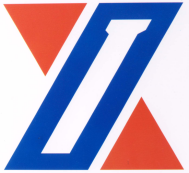 Wuhu Xinxing Ductile Iron Pipes Co.,Ltd投标报名申请函致：芜湖新兴铸管有限责任公司1、 我方以                            (投标申请人单位名称，以下简称“申请人”）的名义，在此以                       （招标项目名称） 投标申请人的身份，向你方提出投标人报名申请。2、本申请函附有下列内容：单位所属：        省         市  单位名称                           企业法人            单位地址                           邮编           企业类型   国有  股份  合资  民营  个体  其他（所属类别上打√）企业性质    加工业    贸易业    物流业  （所属类别上打√）开户银行                         账号                           税号                             注册资金                       公司电话                         公司传真                       联系人                           联系电话                       主导（营）范围：                                                3、我司附相关资质（营业执照、相关证书等资料）将以电子版扫描件形式发邮件至13966028668@163.com（邮箱）或现场报名等方式。                              4、我司确认，你方可调查我方提交的与本申请函相关的声明、文件和资料。我方还将按你方的要求，进一步提供相关的资料，以核实本申请函中提交的声明和资料。5、下述签字人在此声明，本申请函中所提交的声明和资料在各方面都是完整的、真实的和准确的。                                         申请人（单位公章）：                                授权代表（签名或盖章）：签字日期：公平交易承诺函尊敬的合作单位：感谢您对我公司的支持和信任！为深入贯彻党的十八大以来中央和中央纪委历次全会精神，推动全国国有企业党建工作会议在中央企业落实落地，芜湖新兴铸管有限责任公司作为国务院国资委管理的国有重要骨干企业新兴际华集团有限公司所属三级公司，按照集团党委关于落实党风廉政建设主体责任和监督责任的实施办法要求，对在公司范围内从事物料采购、外委加工、财务、质检、计量、工程、业务销售、设备采购和维护、招标投标等经济活动中，防止违法违纪和不廉洁问题的发生，维护双方合法权益，保证合作过程的公开、公平、公正、诚信、廉洁，维系良好的、持续的、深度的战略合作伙伴关系，我公司对反商业贿赂要求如下：合作单位不得以现金或等同于现金之礼品或回扣、返点等任何不正当手段违规获取业务资格、谋取其他不正当利益，一经查实，公司有权采取以下行为：中止与对方一切业务合同执行；将对方永久列入公司黑名册；扣除对方保证金，冻结对方在我公司的所有合同款项；公司对贿赂款  项予以没收，同时按不低于 10 倍贿赂金额的标准对行贿单位进行商业贿赂违约追偿；对公司权益造成损失的，公司有权按照核算损失金额的 2-5倍向对方追偿等。为共同遵守，促进公司的发展，请合作单位按以下承诺签字并加盖公章：我公司及其一切工作人员向芜湖新兴铸管有限责任公司作出如下承诺：1、绝不以不正当的方式利用芜湖新兴铸管有限责任公司工作人员达成合作目的；2、合作过程中绝不利用与芜湖新兴铸管有限责任公司工作人员和/或关联人员存在一定特殊关联关系暗示或者胁迫芜湖新兴铸管有限责任公司相关业务人员达到获取不正当收益的目的；3、不向芜湖新兴铸管有限责任公司任何工作人员采取任何形式的贿赂行为，包括但不限于贿赂现金、回扣、返利及其任何形式礼品；4、在合作过程中，我方所供产品出现问题的，一律按照正常流程处理，绝不以任何形式求助于芜湖新兴铸管有限责任公司工作人员和/或关联人员；5、我方承诺，不向芜湖新兴铸管有限责任公司工作人员推荐明知不符合资质要求的其他供应商；6、我方与芜湖新兴铸管有限责任公司建立合作关系期间，对芜湖新兴铸管有限责任公司工作人员索取或接收任何形式的回扣、礼金、有价证券、购物卡、支付凭证、贵重物品、好处费、感谢费等违反廉洁规定行为，应当及时、真实、全面的告之芜湖新兴铸管有限责任公司纪委。我方承诺明确知悉以上内容，若违反以上任意一项内容造成的廉洁违规行为所产生的一切风险、责任、费用与后果将全部由我公司承担，我方无条件接受芜湖新兴铸管有限责任公司作出的一切处理决定。承诺企业名称：                    （加盖公章）承诺企业法人签字： 	            	业务主管签字： 	年	 月	  日法人授权委托书委托单位：    法定代表人：法人授权责任人姓名：          联系电话：   身份证号码：                工作单位：现委托上述授权责任人作为我单位在              项目招标活动及合同谈判过程中所签署的一切文件和处理与之相关的一切事宜，本单位均予以承认。代理人无转让委托权。特此委托。本授权有效期为：法人授权责任人身份证复印件：委托单位： (盖公章)法定代表人： (签名或盖章)法人授权责任人：(签名或盖章)年   月    日合作单位入厂开工手续办理指南贵公司参与芜湖新兴铸管有限责任公司建筑施工、检维修项目业务承揽，需遵守本公司相关安全管理制度要求，需提供如下资料，方具备开工条件：电子备案，上传以下资料至网站：企业营业执照     （需加盖公司章）安全生产许可证   （需加盖公司章）特种设备安装维修许可证书    （若不涉及可不用上传，需加盖公司章）建筑企业资质证书  （需加盖公司章）法人委托书        （需加盖公司章及法人章，纸质资料原件上交招标部门）项目安全保障金缴纳记录（不少于60万，财务签字）专职安全管理人员B/C证安全管理机构设置文件  （需加盖公司章）安全生产管理制度   （需加盖公司章，法人签字）1-10-1.安全生产责任制1-10-2.安全生产培训教育制度1-10-3.安全检查制度1-10-4.安全生产奖惩制度1-10-5.事故隐患整改制度1-10-6.事故管理制度1-10-7.安全操作规程1-10-8.安全生产事故应急预案从业人员安全三级教育记录   （需加盖公司章）从业人员意外伤害险/团体险/建筑工程一切险保单特种作业人员证件  （原件图片，若不涉及可不用上传，明细详见第二页）备案网址：http://abc.whxxzg.com:8095/apply.html上传资料文件格式：PDF文档纸质备案，上交以下资料至主管工程师： 2-1. 专项施工方案       （需加盖公司章）2-2. 在建工程项目复工申请（需加盖公司章）建筑行业特种作业人员持证类型备注：（应急管理部门/住建部门/市场监督管理部门印发，本公司均认可）监理评分办法标价（60分）满足招标文件要求的前提下，取所有投标方有效报价的最低价作为评标基准价，其得分为60分，其他投标方得分为：价格分=60*评标基准价÷有效报价。（60分）满足招标文件要求的前提下，取所有投标方有效报价的最低价作为评标基准价，其得分为60分，其他投标方得分为：价格分=60*评标基准价÷有效报价。（60分）满足招标文件要求的前提下，取所有投标方有效报价的最低价作为评标基准价，其得分为60分，其他投标方得分为：价格分=60*评标基准价÷有效报价。（60分）监理评分办法监理方案（25分）项目管理机构配备情况监理人数：6分取最优数据按比例得分监理评分办法监理方案（25分）项目管理机构配备情况监理人员专业：4分监理人员包括土建、电气专业每项加2分监理评分办法监理方案（25分）项目质量控制方案：3分项目质量控制方案：3分贴合现场实际情况看文件措施项计分监理评分办法监理方案（25分）项目安全控制方案：3分项目安全控制方案：3分贴合现场实际情况看文件措施项计分监理评分办法监理方案（25分）项目进度控制方案：3分项目进度控制方案：3分贴合现场实际情况看文件措施项计分监理评分办法监理方案（25分）重点难点分析、处理方法及对策:6分重点难点分析、处理方法及对策:6分贴合现场实际情况看文件措施项计分监理评分办法企业实力：（15分）企业资金状况及信用等级：4分企业资金状况及信用等级：4分近三年财务状况良好+1分，A级企业+1分，AA级企业+2分，AAA级企业+3分监理评分办法企业实力：（15分）企业施工资质：4分企业施工资质：4分乙级以上资质+4分监理评分办法企业实力：（15分）企业项目业绩：4分企业项目业绩：4分一项加2分，最高得4分监理评分办法企业实力：（15分）体系认证：3分体系认证：3分质量、职业安全健康、环境每项1分序号证件名称岗位名称准操项目1起重机指挥证建筑起重信号司索工在建筑工程施工现场从事对起吊物体进行绑扎、挂钩等司索作业和起重指挥作业2塔式起重机司机证/      流动式起重机司机证/    桥门式起重机司机建筑起重机械司机在建筑工程施工现场从事固定式、轨道式和内爬升式塔式起重机的驾驶操作3塔式起重机安装，拆卸证建筑起重机械安装拆卸工在建筑工程施工现场从事固定式、轨道式和内爬升式塔式起重机的安装、附着、顶升和拆卸作业4高处作业证高处作业吊篮安装拆卸工在建筑工程施工现场从事高处作业吊篮的安装和拆卸作业5架子工证建筑架子工（普通脚手架、附着升降脚手架）在建筑工程施工现场从事落地式脚手架、悬挑式脚手架、模板支架、外电防护架、卸料平台、洞口临边防护等登高架设、维护、拆除作业6焊接与热切割证建筑焊工（电焊、气焊、切割）：在建筑工程施工现场从事建筑电气焊接（切割）作业。不适用于压力容器（管道）、锅炉、结构钢的电气焊接（切割）作业7电工作业证高压电工高压电工作业 指对1千伏（kV）及以上的高压电气设备进行运行、维护、安装、检修、改造、施工、调试、试验及绝缘工、器具进行试验的作业8建筑工程车辆驾驶证建筑施工现场内机动车司机在施工现场从事机动车车辆驾驶9电工作业证低压电工在建筑工程施工现场从事临时用电作业，指对1千伏（kV）以下的低压电气设备进行安装、调试、运行操作、维护、检修、改造施工和试验的作业指对1千伏（kV）以下的低压电气设备进行安装、调试、运行操作、维护、检修、改造施工和试验的作业10煤气作业证冶金（有色）生产安全作业指冶金、有色企业内从事煤气生产、储存、输送、使用、维护检修的作业